Отчето результатах деятельности антинаркотического движения муниципального образования город Новороссийскза 2 квартал (6 месяцев) 2022 года№ п/пНаименование мероприятия Текущий периодАналогичный период прошлого года1.Общее количество лидеров антинаркотического волонтерского движения, включенного в состав муниципальной антинаркотической комиссии (указать ФИО лидера антинаркотического волонтерского движения, место учебы, курс, контактный телефон)Аскерова Алена Александровна, Белгородский государственный технический университет, 89384855038Евтых Ангелина Александровна,«Новороссийский социально-педагогический колледж»2.Количество участников антинаркотического волонтерского движения МО85 человек65 человек3.Общее количество антинаркотических волонтерских движений МО1Волонтеры здоровья1Волонтеры здоровья4.Наличие интернет-страницы в социальных сетях (указать название/ссылку--5.Количество выявленных надписей пронаркотического содержания на зданиях и сооружениях, из них6013305.1.удалено5891676.Общее количество выявленных интернет-страниц, посредством которых осуществляется противоправная пронаркотическая деятельность, из них115856.1.заблокировано1357.Количество материалов антинаркотической направленности, размещенной в социальных сетях, из них в:71587.1.«Вконтакте»811. https://vk.com/odmnvrsk587.2.«Инстаграмм»-7.3.«Фейсбук»--7.4.«Одноклассники»--7.5.Иные531. http://odm-nvrsk.ru/208.Принято участие в заседании антинаркотической комиссии (дата)25.02.2022 года – заседание краевой антинаркотической комиссии;25.02.2022 года – заседание антинаркотической комиссии в муниципальное образовании город Новороссийск;17.03.2022 года – семинар-совещание краевой антинаркотической комиссии;23.06.2022 года – заседание краевой антинаркотической комиссии;25.02.2022 года – заседание антинаркотической комиссии в муниципальное образовании город Новороссийск.59.Общее количество мероприятий антинаркотической направленности проведенных по инициативе лидеров волонтерских движений (фотографии и краткое содержание одного из проводимых мероприятий)52Акция «Кубань без наркотрафаретов»Акция «Чистый город»Акция «Я за Здоровый образ жизни»Флешмоб «Я выбираю жизнь»Флешмоб «Здоровым быть модно»Лекция «ЗОЖ»Круглый стол «Мы против наркомании»Акция «Защити себя и своих близких» Акция «Зарядка» Спортивно мероприятия турнир по мини-футболу Спортивные эстафеты среди детей, эстафета Раздача листовок, привлечение внимания жителей к проблеме распространения ВИЧ-инфекции;Лекция «Знай о последствиях»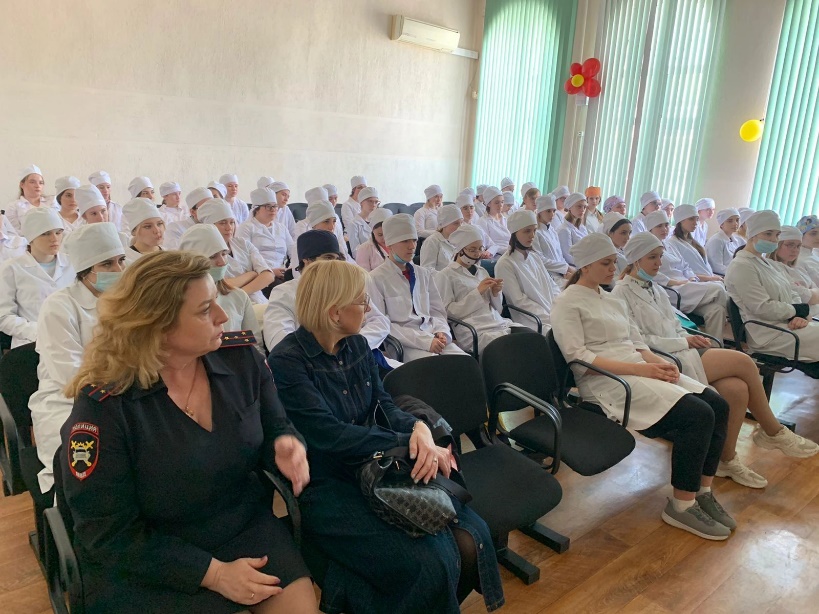 14. Лекция, в ходе которой ребята узнают о последствиях за употребление наркотических средств, выступают сотрудники полиции, СПИД центра, Госавтоинспекции, наркодиспансера. 3710.Количество мероприятий по профилактике наркомании по плану МО, в которых принято участие6511.Принято участие в:11.1.Разработке социальной рекламы, видеороликовКонкурс социальной рекламы  1. Конкурс социальной рекламы 11.2.Проведении социологического опроса (тематика социологического исследования)7Акция «Здоровый образ жизни».Акция «Изучение проблем наркомании».Акция «Изучение проблем алкоголизма и табакокурения».21. Акция «Здоровый образ жизни».2. Акция «Изучение проблем наркомании».12.Оказано содействие правоохранительными органам:362012.1.Принято участие в организации и приведении профилактических акций, проводимых по инициативе ГУ МВД РФ по Краснодарскому краю16Акция «Кубань без наркотрафарета»Всероссийская акция «Сообщи, где торгуют смертью»Блокировка ссылок пронаркотического содержания51. Акция «Кубань без наркотрафарета»2. Блокировка ссылок пронаркотического содержания3. Всероссийская акция «Сообщи, где торгуют смертью»12.2.Предоставлении информации о фактах незаконного оборота наркотиков ставшей известной в процессе своей деятельности--